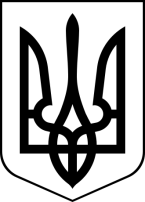 БРОСКІВСЬКИЙ ЗАКЛАД  ЗАГАЛЬНОЇ СЕРЕДНЬОЇ ОСВІТИСАФ'ЯНІВСЬКОЇ СІЛЬСЬКОЇ РАДИІЗМАЇЛЬСЬКОГО РАЙОНУ ОДЕСЬКОЇ ОБЛАСТІНАКАЗ01.09.2022                                                                                                  № 109/О Про відповідальністьза збереження життя і здоров’я учасників навчально-виховного процесу  у закладі  З метою забезпечення у школі безпечних умов для проведення уроків, позакласних та позашкільних заходів та реалізації Положення про охорону праці в установах Міністерства освіти і науки України Н А К А З У Ю: 1.      Заступникам директора школи з навчально – виховної та адміністративно – господарської роботи :            Організувати вивчення вчителями і технічним персоналом школи інструкції з техніки безпеки, у своїй практичній діяльності керуватися зазначеним вище Положенням.            Щоденно контролювати виконання правил та інструкцій з техніки безпеки на кожному робочому місці. 2.      Відповідальними за створення здорових і безпечних умов здійснення навчально – виховного процесу, дотримання правил охорони праці , норм виробничої, пожежної та санітарної безпеки призначити заступників директора школи з навчально – виховної роботи  Щербину М.С.  та з адміністративно – господарської роботи Таргоніну Л.А..3.      Відповідальними за роботу зі створення здорових і безпечних умов для проведення позакласних та позашкільних заходів призначити заступників директора з виховної роботи Щербину М.С. та з адміністративно – господарської роботи Таргоніну Л.А. .4.      Відповідальними за створення здорових і безпечних умов під час організації роботи в кабінетах електронно – обчислювальної техніки призначити вчителів інформатики  Степаненко О.М. та Садко К. М. та заступника директора  з адміністративно – господарської роботи Таргоніну Л.А .5.      Відповідальним за організацію роботи з охорони праці, проведення заходів щодо запобігання травматизму та професійним захворюванням педагогічних працівників, дотримання норм  техніки безпеки під час експлуатації виробничого та енергетичного обладнання, машин і механізмів призначити заступника директора з адміністративно – господарської роботи Таргоніну Л.А. та начальника котельні Харітова М.І. .6.      Відповідальними за безпечний стан робочих місць, обладнання, приладів, інструментів, спортивного інвентарю призначити:-         у кабінеті фізики  Ніколаєву С.В. ;-         у кабінеті біології та хімії  Лосунову О.О.;-          у кабінеті математики       Головатюк О.С.;-         у спортивній залі  Картелян Н.В.;-         у кабінеті трудового навчання  Решельян Л.В.;-           у кабінетах початкової школи вчителів відповідних класів.7.      Відповідальність за збереження життя і здоров’я учнів під час навчальних занять покласти на педагогічних працівників.8.      Відповідальність за збереження життя і здоров’я учнів під час перерв у приміщенні школи, спортивному майданчику, їдальні та на території школи покласти на чергових вчителів.9.      Відповідальним за дотримання норм протипожежної безпеки в будівлях і спорудах призначити медичну сестру закладу Ганчеву СП. 10.Відповідальною за  справність засобів пожежогасіння та укомплектованість ними школи призначити заступника директора з адміністративно – господарської роботи Таргоніну Л.А.  Доручити їй вести журнал обліку засобів пожежогасіння та забезпечення їх належного стану.11.  Заступникам директора школи з навчально – виховної роботи Щербині М.С.  та з адміністративно – господарської роботи Таргоніній Л.А.:            Спланувати навчання працівників з питань організації роботи з охорони життя та здоров’я учнів.            Визначити порядок навчання учнів правил дорожнього руху, пожежної безпеки, поведінки на вулиці та на воді, поводження з колючими і ріжучими предметами, вибуховими та отруйними речовинами, вогнепальною зброєю.            Організувати розробку інструкцій з техніки безпеки для всіх видів обладнання та робіт під час занять у кабінетах фізики, хімії, біології, Захисту Вітчизни, інформатики, спортивній залі, майстернях, у кабінетах обслуговуючої праці.            Вести журнал інструктажу на робочому місці у школі всіх ступенів.            Забезпечити на першому уроці навчального року у кожному класі проведення інструктажу з техніки безпеки поведінки у навчальному кабінеті з відповідного предмету.12.     Заступнику директора школи з адміністративно – господарської роботи  Таргоніній Л.А.  :            Затвердити інструкції з техніки безпеки для робітників і обслуговуючого персоналу всіх фахів із урахуванням конкретних умов праці.            Вести журнал інструктажів на робочому місці кожного технічного працівника школи.            Спільно з комісією з охорони праці профспілкового комітету підготувати перелік заходів з охорони праці для включення його до угоди на новий навчальний рік.            Організувати своєчасне проходження медичного огляд усіма працівниками школи.13.  Інструктаж учнів з техніки безпеки проводити відповідно до наказу про техніку безпеки з обов’язковою реєстрацією його у таких документах:-      у класних журналах  ( у разі проведення занять згідно з навчальним планом);-       у спеціальному журналі (у разі проведення позакласних та позашкільних заходів).  Усьому колективу закладу :            Ретельно виконувати цей наказ і забезпечувати безпечне перебування учнів у школі та поза її межами.            Про кожний нещасний випадок повідомляти директора закладу.15.       Зміст цього наказу довести до відома всіх працівників закладу.Директор                                                                  Алла ВОДЗЯНОВСЬКАЗ наказом ознайомлені: Щербина М. С.Таргоніна Л. А.Ганчева С. П.Харітов М. І.Ніколаєва С.В. Лосунова О.О.Головатюк О.С.Картелян Н.В.Решельян Л.В.